Об утверждении перечня функций адми-нистрации города Кировска, при реали-зации которых наиболее вероятно возни-кновение коррупции и перечня должно-стей муниципальной службы администра-ции города Кировска, замещение которыхсвязано с коррупционными рисками(в ред. распоряжения от 28.12.2016 № 925-р)В соответствии с Федеральным законом от 25.12.2008 № 273-ФЗ «О противодействии коррупции», пунктом 4 Указа Президента РФ от 21.07.2010 № 925 «О мерах по реализации отдельных положений Федерального закона «О противодействии коррупции», Федеральным законом от 02.03.2007 № 25-ФЗ «О муниципальной службе в Российской Федерации», Законом Мурманской области от 29.06.2007 № 860-01-ЗМО «О муниципальной службе в Мурманской области», Уставом города Кировска1. Утвердить Перечень функций администрации города Кировска, при реализации которых наиболее вероятно возникновение коррупционных рисков, согласно приложению №1 к настоящему распоряжению.2. Утвердить Перечень должностей муниципальной службы администрации города Кировска, замещение которых связано с коррупционными рисками, согласно приложению №2 к настоящему распоряжению.3. Настоящее распоряжение вступает в силу с момента подписания.4. Контроль за исполнением настоящего распоряжения оставляю за собой.Глава администрациигорода Кировска								        И.О. ПОГРЕБНЯКПеречень функций администрации города Кировска, при реализации которых наиболее вероятно возникновение коррупционных рисков(в ред. распоряжения от 28.12.2016 № 925-р)Осуществление муниципальными служащими действий, непосредственно связанных с:подписание договоров и соглашений от имени администрации города Кировска;подготовка и принятие нормативных правовых актов по вопросам, относящимся к полномочиям администрации города Кировска;составление протоколов об административных правонарушениях, предусмотренных статьями 6 и 6.1 Закона Мурманской области от 06.06.2013 № 401-01-ЗМО «Об административных правонарушениях»;возбуждение и рассмотрение дел об административных правонарушениях, проведение административного расследования;подготовка обоснованных разъяснений и ответов на обращения, поступающие в адрес администрации города Кировска по вопросам, относящимся к ее компетенции;рассмотрение устных и письменных обращений граждан, организация личного приема граждан по вопросам, относящимся к ее компетенции;подготовка решений Совета депутатов города Кировска;осуществление контроля за деятельностью администрации города Кировска и подведомственных ей учреждений.1. Осуществление муниципальными служащими финансово-экономического управления действий, непосредственно связанных с:подготовка проекта бюджета;проведение проверок финансового состояния получателей бюджетных средств на возвратной основе, получателей муниципальных гарантий;организация и осуществление ведомственного финансового контроля главным распорядителем бюджетных средств администрацией города Кировска;разработка технического задания на закупку товаров, работ, услуг для нужд администрации города Кировска;организация обработки персональных данных в администрации города Кировска; внутренний контроль за соблюдением требований законодательства Российской Федерации при обработке персональных данных в администрации города Кировска, в том числе требований к защите персональных данных;контроль за приемом и обработкой обращений и запросов субъектов персональных данных или их представителей;осуществление технической защиты информации в администрации города Кировска;контроль за состоянием лицензий на программные продукты, приобретаемые и используемые в администрации города Кировска.2. Осуществление муниципальными служащими комитета по управлению муниципальной собственностью действий, непосредственно связанных с:участие в рассмотрении и согласовании проектов озеленения, благоустройства территории муниципального образования, территориальной комплексной схемы градостроительного планирования развития Мурманской области, территориальных целевых программ по вопросам жилищного строительства, развития инженерной и транспортной инфраструктур, расселения и размещения производительных сил и иным вопросам территориального развития, затрагивающие интересы муниципального образования;подготовка в установленном порядке градостроительной документации: генеральных планов муниципального образования город Кировск с подведомственной территорией, документации по планировке территории на основе генеральных планов городского округа, правил землепользования и застройки территории муниципального образования;выдача технических заданий на разработку градостроительной документации муниципального образования: генеральных планов, документации по планировке территорий, правил землепользования и застройки, местных нормативов градостроительного проектирования;ведение реестра: строящихся объектов жилья, аварийных многоквартирных жилых домов, адресов объектов, расположенных на территории муниципального образования;обеспечение деятельности комиссии по подготовке проекта правил землепользования и застройки города Кировска;осуществление контроля за разработкой градостроительной документации и оказание содействия разработчикам в ее согласовании;проверка градостроительной документации на соответствие требованиям законодательства;подготовка и выдача градостроительных планов земельных участков, расположенных на территории муниципального образования, архитектурно-планировочных заданий по заявлениям юридических и физических лиц;участие в подготовке предложений по установлению и изменению границ муниципального образования и его населенных пунктов, по установлению и изменению границ объектов градостроительной деятельности с особым режимом регулирования на подведомственной территории;участие в подготовке, согласовании и представлении на утверждение в установленном порядке проектной документации на объекты, финансируемые за счет средств бюджета муниципального образования город Кировск с подведомственной территорией;участие в рассмотрении и согласовании проектов охранных зон памятников природы, истории, культуры и ландшафтной архитектуры, проектов реставрации памятников архитектуры, истории и культуры, имеющих региональное и местное значение;подготовка и учет решений администрации города Кировска с подведомственной территорией:- о выдаче разрешения на строительство при осуществлении строительства, реконструкции объектов капитального строительства, расположенных на территории городского округа;- о выдаче разрешения на ввод объектов в эксплуатацию при осуществлении строительства, реконструкции объектов капитального строительства, расположенных на территории городского округа;- о выдаче разрешения на установку и эксплуатацию рекламных конструкций на территории городского округа;- о предоставлении разрешения на отклонение от предельных параметров разрешенного строительства, реконструкции объектов капитального строительства;- о предоставлении разрешения на условно разрешенный вид использования земельного участка или объекта капитального строительства;- о присвоении, изменении и аннулировании адресов объектам адресации и установлении нумерации домов;- об архитектурном и цветовом решении фасадов зданий, сооружений, малых архитектурных форм;контроль за установкой рекламных конструкций и выдачу предписаний о демонтаже самовольно установленных рекламных конструкций на территории городского округа, осуществляемые в соответствии с Федеральным законом от 13.03.2006 N 38-Ф3 «О рекламе»;подготовка схемы размещения рекламных конструкций на территории муниципального образования;ведение дежурных планов города Кировска и других населенных пунктов муниципального образования с нанесением текущих изменений, границ землеотводов проектируемых и строящихся объектов;расследование в установленном порядке случаев причинения вреда жизни или здоровью физических лиц, имуществу физических или юридических лиц в результате нарушения законодательства о градостроительной деятельности в отношении объектов, определенных в части 4 статьи 62 Градостроительного кодекса Российской Федерации или в результате нарушения законодательства о градостроительной деятельности, если вред жизни или здоровью физических лиц либо значительный вред имуществу физических или. юридических лиц не причиняется;согласование в установленном порядке производства земляных работ;проведение работ по составлению сводного плана красных линий улиц и дорог на территории населенных пунктов муниципального образования, подготовка документов для их утверждения;проверка соответствия проектной документации или схемы планировочной организации земельного участка с обозначением места размещения объекта индивидуального жилищного строительства требованиям градостроительного плана земельного участка либо в случае выдачи разрешения на строительство линейного объекта требованиям проекта планировки территории и проекта межевания территории, а также красным линиям;проверка соответствия проектной документации по объектам, не требующих получения разрешения на строительство, требованиям градостроительных и технических регламентов, нормативных правовых актов;ведение информационной системы обеспечения градостроительной деятельности на территории муниципального образования, в т.ч. сбор и систематизация материалов, предоставление сведений из информационной системы обеспечения градостроительной деятельности;регистрация изысканий, предоставление по заявкам заказчиков (застройщиков) сведений об исполнителях ранее выполненных изысканий на участке, анализ возможности использования материалов ранее выполненных изысканий;проведение работ по учету и наблюдению за сохранностью, ремонтом и восстановлением геодезических знаков, расположенных на территории населенных пунктов муниципального образования;использование и распоряжение в пределах своей компетенции топографо-геодезическими и геологическими фондами, координация работ по топографо-геодезическому обеспечению территории;проведение мероприятий, связанных с развитием застроенных территорий в соответствии с Градостроительным кодексом Российской Федерации;контроль за соблюдением организационно-правового порядка при строительстве и реконструкции объектов капитального строительства;контроль за соблюдением красных линий, по выносу (закреплению на местности) красных линий и других линий регулирования застройки, высотных отметок осей зданий и сооружений;составление актов осмотра зданий и сооружений по результатам технического обследования;организация и проведение торгов на право размещения рекламы на (объектах муниципальной собственности;независима оценка рыночной стоимости муниципального имущества в установленном законом порядке;прием имущества в собственность города Кировска, в том числе заключение договора дарения с физическими (юридическими) лицами;организация проведения мероприятий по приему в муниципальную собственность города Кировска имущества, не реализованного в процессе конкурсного производства, в соответствии с законодательством;разработка условий приватизации объектов муниципальной собственности;осуществление приватизации объектов муниципальной собственности в соответствии с полномочиями Комитета, определенными муниципальными правовыми актами;заключение от имени города Кировска договоров купли-продажи объектов муниципальной собственности города Кировска;участие в решении вопросов создания, управления, реорганизации, ликвидации муниципальных предприятий и учреждений города Кировска (далее - муниципальные учреждения и предприятия) в пределах своей компетенции, установленной в соответствии с муниципальными правовыми актами, в том числе:согласование проектов учредительных документов муниципальных предприятий и учреждений в части, регулирующей вопросы управления; и распоряжения муниципальным имуществом;осуществление передачи и закрепления имущества за муниципальными предприятиями и учреждениями на праве хозяйственного ведения, оперативного управления соответственно;согласование договоров аренды муниципального имущества, находящегося в хозяйственном ведении, оперативном управлении муниципальных предприятий и учреждений, предприятий;контроль за использованием по назначению и сохранностью муниципального имущества, находящегося в хозяйственном ведении, оперативном управлении муниципальных предприятий и учреждений;согласование списания муниципального имущества (движимого и недвижимого), находящегося на балансе муниципальных унитарных предприятий и учреждений;заключение и расторжение договоров о передаче объектов муниципальной собственности в безвозмездное пользование и в доверительное управление;заключение и расторжение договоров о передаче в аренду объектов, находящихся в муниципальном нежилом фонде, согласование договоров субаренды указанных объектов;осуществление контроля за использованием и сохранностью муниципального имущества, соблюдением арендаторами и субарендаторами условий договоров аренды, договоров безвозмездного пользования, договоров доверительного управления муниципальным имуществом, иных договоров, предусматривающих переход прав владения и (или) пользования в отношении муниципального имущества;организация и проведение торгов на право заключения договоров аренды, договоров безвозмездного пользования, договоров доверительного управления муниципальным имуществом, иных договоров, предусматривающих переход прав владения и (или) пользования в отношении муниципального имущества;осуществление принадлежащих Комитету прав акционера (участника) хозяйственных обществ, акции (доли) в уставном капитале которых находятся в муниципальной собственности;контроль за соблюдением условий договоров аренды муниципального имущества, в том числе за своевременностью и полнотой поступлений арендной платы;осуществление функции муниципального заказчика при размещении заказа на поставки товаров, выполнение работ, оказание услуг для муниципальных нужд в рамках средств, предусмотренных бюджетом города Кировска;исполнение функций по принятию на учет и ведению учета граждан, нуждающихся в жилых помещениях, предоставляемых по договорам социального найма, коммерческого найма, по договорам найма специализированных жилых помещений;принятие решения органа местного самоуправления по вопросам предоставления в установленном порядке жилых помещений по договорам социального найма, договорам найма специализированных жилых помещений, договорам коммерческого найма;предоставление гражданам жилых помещений муниципального жилищного фонда по договорам социального найма, по договорам специализированного найма (категория – служебное жилье);ведение учета граждан по вопросам переселения, выделения субсидий на приобретение (строительство) жилья за пределами Мурманской области;осуществление полномочий собственника помещений в многоквартирных домах, находящихся в муниципальной собственности города Кировска, на общих собраниях собственников помещений многоквартирных жилых домов;осуществление полномочий по отбору управляющих организации для содержания нежилых, отдельно стоящих зданий, находящихся в муниципальной собственности города Кировска;заключение договоров и выполнение функций Наймодателя по договорам коммерческого найма жилых помещений жилищного фонда коммерческого использования;формирование и ведение муниципального списка детей-сирот и детей, оставшихся без попечения родителей, лиц из числа детей-сирот и детей, оставшихся без попечения родителей, подлежащих обеспечению жилыми помещениями;прием заявлений и документов от граждан для участия в программе «Обеспечение жильем молодых семей в рамках ФЦП «Жилище»;принятие выморочного имущества в собственность муниципального образования город Кировск с подведомственной территорией;предоставление информации (справок, выписок) об объектах, внесенных в реестр муниципального имущества, по запросам юридических и физических лиц;подготовка и принятие решений о предоставлении земельных участков; подготовка проектов договоров аренды, безвозмездного срочного пользования земельных участков с юридическими и физическими лицами и их заключение;учет и ведение реестра арендаторов земельных участков, расположенных на территории города Кировска;организация и проведение торгов по продаже земельных участков или прав на заключение договоров аренды земельных участков;заключение договоров (от имени города Кировска) купли-продажи земельных участков, находящихся в государственной не разграниченной, а также муниципальной собственности;контроль за соблюдением условий договоров аренды земельных участков, в том числе за своевременностью и полнотой поступлений арендной платы, их целевым использованием;принятие решений о возврате (зачете) излишне уплаченных (взысканных) сумм по договорам аренды (договорам купли - продажи) земельных участков, платежей, пеней и штрафов.3. Осуществление муниципальными служащими организационно-правового отдела действий, непосредственно связанных с:представление интересов администрации города Кировска в судах общей юрисдикции и арбитражных судах, органах прокуратуры, юстиции, и иных органах;проведение правовой и антикоррупционной экспертизы нормативных правовых актов администрации города Кировска и выдача заключений;проведение правовой и антикоррупционной экспертизы проектов нормативных правовых актов администрации города Кировска и выдача заключений;проведение правовой экспертизы проектов ненормативных правовых актов администрации города Кировска, представляемых на согласование и выдача заключений;проведение экспертизы проектов муниципальных правовых актов, представляемых на согласование, на предмет их соответствия требованиям к оформлению;проведение правовой экспертизы проектов муниципальных контрактов, договоров, соглашений, заключаемых главой администрации, а также по поручению главы администрации – действующих договоров, подготовка соответствующих заключений по итогам экспертизы и ведение претензионно-исковой работы по договорам и обязательствам;составление, изменение и дополнение списков кандидатов в присяжные заседатели федеральных судов общей юрисдикции;оформление отсрочек от призыва на граждан, пребывающих в запасе, подлежащих бронированию;формирование и ведение кадрового резерва для замещения должностей муниципальной службы в администрации города Кировска;проверка достоверности представляемых гражданином персональных данных и иных сведений при поступлении на муниципальную службу;осуществление ведомственного контроля за соблюдением трудового законодательства и иных нормативных правовых актов, содержащих нормы трудового права, в подведомственных организациях в порядке и на условиях, определяемых законами Российской Федерации и законами субъектов Российской Федерации;проверка достоверности и полноты сведений о доходах, об имуществе и обязательствах имущественного характера, представляемых гражданами, претендующими на замещение должностей муниципальной службы в Администрации, и муниципальными служащими Администрации, сведений, представляемых гражданами, претендующими на замещение должностей муниципальной службы в Администрации, в соответствии с нормативными правовыми актами Российской Федерации, проверки соблюдения муниципальными служащими Администрации требований к служебному поведению, а также проверки соблюдения гражданами, замещавшими должности муниципальной службы в Администрации, ограничений при заключении ими после ухода с муниципальной службы трудового договора и (или) гражданско-правового договора в случаях, предусмотренных федеральными законами;назначение и выплата пенсии за выслугу лет муниципальным служащим.4. Осуществление муниципальными служащими отдела записи актов гражданского состояния действий, непосредственно связанных с:- государственная регистрация рождения, заключения брака, расторжения брака, усыновления (удочерения), установления отцовства, перемены имени (фамилии, собственно имени, отчества), смерти;- внесение исправлений, изменений в записи актов гражданского состояния, а также аннулирование и восстановление записей актов гражданского состояния;- выдача повторных свидетельств о государственной регистрации актов гражданского состояния и иных документов, подтверждающих наличие или отсутствие факта государственной регистрации акта гражданского состояния.5. Осуществление муниципальными служащими отдела муниципального контроля действий, непосредственно связанных с:контроль за соблюдением на территории муниципального образования город Кировск с подведомственной территорией правил землепользования;контроль за использованием земель и земельных участков на территории муниципального образования город Кировск с подведомственной территорией;контроль за соблюдением юридическими лицами, индивидуальными предпринимателями и гражданами обязательных требований, установленных федеральными законами и законами субъектов Российской Федерации в области жилищных отношений, а также муниципальными правовыми актами, к использованию и содержанию общего имущества собственников помещений в многоквартирном доме, в случае, если все жилые помещения в многоквартирном доме, либо их часть находятся в муниципальной собственности;контроль за соблюдением юридическими лицами, индивидуальными предпринимателями и гражданами обязательных требований к предоставлению коммунальных услуг в случае, если все жилые помещения в многоквартирном доме, либо их часть находятся в муниципальной собственности, а также в жилых домах, находящихся в муниципальной собственности;контроль за соблюдением требований, установленных жилищным законодательством к созданию и деятельностью юридических лиц, индивидуальных предпринимателей, осуществляющих управление многоквартирными домами, оказывающих услуги и (или) выполняющих работы по содержанию и ремонту общего имущества, если все жилые помещения в многоквартирном доме, либо их часть находятся в муниципальной собственности;контроль за соблюдением уполномоченными лицами заказчика требований к процедуре выбора поставщика товаров, работ, услуг в соответствии с федеральным законодательством;контроль за исполнением процедуры закупки в соответствии с заключенными договорами;внутренний муниципальный финансовый контроль за исполнением городского бюджета в формах и порядке, установленных Бюджетным кодексом Российской Федерации, Порядком проведения контрольных мероприятий;организация и осуществление контроля за сохранностью автомобильных дорог местного значения на территории муниципального образования город Кировск с подведомственной территорией;организация и осуществление контроля за соблюдением на территории города Кировска правил благоустройства и санитарного содержания территории муниципального образования город Кировск с подведомственной территорией;организация и осуществление на территории города Кировска с подведомственной территорией муниципального финансового контроля в части соблюдения законодательства Российской Федерации и иных нормативных правовых актов Российской Федерации о размещении заказов на поставки товаров, выполнение работ оказание услуг для муниципальных нужд и нужд муниципальных бюджетных учреждений;организация и осуществление на территории города Кировска с подведомственной территорией внутреннего муниципального финансового контроля в рамках полномочий, определенных Бюджетным кодексом Российской Федерации, Порядком проведения контрольных мероприятий.6. Осуществление муниципальными служащими отдела опеки и попечительства действий, непосредственно связанных с:установление опеки или попечительства над гражданами, признанными судом недееспособными или ограниченно дееспособными;осуществление надзора за деятельностью опекунов и попечителей, деятельностью организаций, в которые помещены недееспособные или ограниченно дееспособные граждане;освобождение и отстранение опекунов и попечителей от исполнения ими своих обязанностей в случаях, предусмотренных законодательством Российской Федерации;осуществление подбора граждан, выразивших желание стать опекунами или попечителями граждан, признанных в установленном порядке недееспособными или ограниченными в дееспособности;исполнение временно обязанностей опекуна или попечителя в отношении граждан, признанных в установленном порядке недееспособными или ограниченно дееспособными, до назначения им опекуна, попечителя или устройства их в соответствующие учреждения социальной защиты населения, учреждения здравоохранения или другие аналогичные учреждения;выдача в соответствии с законодательством Российской Федерации разрешений на совершение сделок с имуществом подопечных;заключение договоров доверительного управления имуществом подопечных;представление законных интересов граждан, находящихся под опекой или попечительством, в отношениях с любыми лицами (в том числе в судах), если действия опекунов или попечителей по представлению законных интересов подопечных противоречат законодательству Российской Федерации и (или) законодательству субъектов Российской Федерации или интересам подопечных либо если опекуны или попечители не осуществляют защиту законных интересов подопечных;назначение помощника совершеннолетнему дееспособному гражданину, который по состоянию здоровья не может самостоятельно осуществлять и защищать свои права и исполнять обязанности;содействие в устройстве совершеннолетних дееспособных граждан, которые по состоянию здоровья не могут самостоятельно осуществлять и защищать свои права и исполнять обязанности, в соответствующие учреждения социальной защиты населения, учреждения здравоохранения или другие аналогичные учреждения;осуществление контроля за исполнением помощником совершеннолетнего дееспособного гражданина своих обязанностей и извещение находящегося под патронажем гражданина о нарушениях, допущенных его помощником и являющихся основанием для расторжения заключенных между ними договора поручения, договора доверительного управления имуществом или иного договора;назначение управляющего имуществом отсутствующего гражданина, который не признан безвестно отсутствующим, до истечения года со дня получения сведений о месте его пребывания;передача при необходимости постоянного управления имуществом гражданина, признанного безвестно отсутствующим, на основании решения суда о признании гражданина безвестно отсутствующим в доверительное управление данного имущества, определение доверительного управляющего и заключение с ним договора о доверительном управлении имуществом;назначение доверительного управляющего имуществом отсутствующего гражданина по предложению суда, принявшего заявление о признании гражданина безвестно отсутствующим;проведение обследования условий жизни ребенка с целью выявления обстоятельств, свидетельствующих об отсутствии попечения родителей или его родственников, подготовка акта обследования условий жизни несовершеннолетнего гражданина и его семьи, избрание формы устройства детей-сирот и детей, оставшихся без попечения родителей;осуществление защиты прав и интересов детей в случаях смерти родителей, лишения их родительских прав, ограничения их в родительских правах, признания родителей недееспособными, болезни родителей, длительного отсутствия родителей, уклонения родителей от воспитания детей или защиты их прав и интересов, в том числе при отказе родителей взять своих детей из образовательных организаций, медицинских организаций, организаций, оказывающих социальные услуги, или аналогичных организаций, при создании действиями или бездействием родителей условий, представляющих угрозу жизни или здоровью детей либо препятствующих их нормальному воспитанию и развитию, а также в других случаях отсутствия родительского попечения;обеспечение преимущественного права передачи детей-сирот и детей, оставшихся без попечения родителей, на усыновление родственникам детей;обеспечение устройства детей-сирот и детей, оставшихся без попечения родителей, в семью (усыновление (удочерение), под опеку или попечительство, в приемную семью), а при отсутствии такой возможности - в организации для детей-сирот и детей, оставшихся без попечения родителей, всех типов;обеспечение временного устройства нуждающихся в опеке или попечительстве несовершеннолетних, а также сохранности их имущества;осуществление функции опекуна (попечителя) несовершеннолетних в порядке и случаях, установленных законодательством Российской Федерации;осуществление подбора, учета и подготовки в порядке, установленном Правительством Российской Федерации, граждан, выразивших желание стать опекунами (попечителями) либо принять детей, оставшихся без попечения родителей, в семью на воспитание в иных установленных семейным законодательством формах;выдача заключений о возможности гражданина, выразившего желание принять ребенка, оставшегося без попечения родителей, на воспитание в семью, быть усыновителем, опекуном (попечителем) или приемным родителем в порядке и в сроки, установленные законодательством Российской Федерации;назначение (временное назначение) опекунов (попечителей), а также освобождение и отстранение опекунов (попечителей) от выполнения возложенных на них обязанностей в случаях, предусмотренных законодательством Российской Федерации;подготовка в соответствии с законодательством Российской Федерации заключений и других материалов, необходимых для решения вопроса об усыновлении (удочерении), установлении опеки (попечительства), передачи ребенка в приемную семью;осуществление надзора за деятельностью опекунов (попечителей), приемных родителей;назначение каждому из подопечных опекуна (попечителя) временного представителя в случае возникновения противоречий между интересами подопечных одного и того же опекуна (попечителя) при осуществлении им законного представительства для разрешения возникших противоречий;выдача разрешения на раздельное проживание попечителя с подопечным, достигшим шестнадцати лет, при условии, что это не отразится неблагоприятно на воспитании и защите прав и интересов подопечного;выдача разрешений на расходование опекуном (попечителем) доходов подопечного, в том числе сумм алиментов, пенсий, пособий и иных предоставляемых на его содержание социальных выплат, а также доходов, причитающихся подопечному от управления его имуществом, за исключением доходов, которыми подопечный вправе распоряжаться самостоятельно;выдача разрешения на совершение опекуном (дачу согласия попечителем на совершение) сделок по отчуждению, в том числе обмену или дарению имущества несовершеннолетнего, сдаче его внаем (в аренду), в безвозмездное пользование или в залог, сделок, влекущих отказ от принадлежащих несовершеннолетнему прав, раздел его имущества или выдел из него долей, а также в иных случаях, если действия опекуна (попечителя) могут повлечь за собой уменьшение стоимости имущества подопечного, в том числе при отказе от иска, поданного в интересах подопечного, заключении в судебном разбирательстве мирового соглашения от имени подопечного, заключении мирового соглашения с должником по исполнительному производству, в котором подопечный является взыскателем;выдача разрешений на совершение родителями сделок по управлению имуществом ребенка в соответствии с законодательством Российской Федерации;выдача разрешения опекуну (попечителю) на заключение кредитного договора, договора займа от имени подопечного, выступающего заемщиком, если получение займа, кредита требуется в целях содержания подопечного или обеспечения его жилым помещением;выдача разрешения в случаях выдачи доверенности от имени подопечного;составление акта при обнаружении ненадлежащего исполнения опекуном (попечителем) обязанностей по охране имущества подопечного и управлению имуществом подопечного (порча, ненадлежащее хранение имущества, расходование имущества не по назначению, совершение действий, повлекших за собой уменьшение стоимости имущества подопечного, и другое) и предъявление требования к опекуну (попечителю) о возмещении убытков, причиненных подопечному;определение кандидатуры доверительного управляющего имуществом подопечного и заключение договора доверительного управления при необходимости постоянного управления недвижимым и ценным движимым имуществом подопечного;заключение договора об осуществлении опеки и попечительства в отношении несовершеннолетнего подопечного на возмездных условиях, в том числе договора о приемной семье, исполнение обязанностей, установленных договором, расторжение указанного договора (в том числе досрочное) в случаях, предусмотренных законодательством Российской Федерации;оказание содействия опекунам (попечителям), приемным родителям, осуществление проверки условий жизни подопечных, соблюдения опекунами (попечителями), приемными родителями прав и законных интересов подопечных, обеспечения сохранности их имущества, а также исполнения опекунами (попечителями), приемными родителями требований к осуществлению ими прав и исполнению обязанностей опекунов (попечителей), установленных законодательством Российской Федерации;представление законных интересов детей, находящихся под опекой (попечительством), в приемной семье, в отношениях с любыми лицами (в том числе в судах) в случаях, если действия опекунов (попечителей), приемных родителей по представлению законных интересов подопечных противоречат законодательству Российской Федерации и (или) законодательству Мурманской области или интересам подопечных либо если опекуны (попечители), приемные родители не осуществляют защиту законных интересов подопечных;назначение и выплата денежных средств опекуну (попечителю), приемному родителю на содержание ребенка, находящегося под опекой (попечительством), на воспитании в приемной семье, а также вознаграждения приемным родителям в порядке и размере, установленных законодательством Мурманской области;определение в спорных случаях порядка общения между ребенком (детьми), переданным на воспитание в приемную семью, его родителями, родственниками и приемными родителями;выдача согласия на усыновление ребенка несовершеннолетних родителей, не достигших возраста шестнадцати лет, в случае отсутствия у них родителей или опекунов (попечителей);осуществление контроля за условиями жизни и воспитания детей в семьях усыновителей на территории Российской Федерации в порядке, установленном Правительством Российской Федерации;проведение обследований условий жизни ребенка, а также лица (лиц), претендующего на его воспитание, представление актов обследования и основанных на них заключений в суд по спорам, связанным с воспитанием детей;принятие решения о согласии на установление отцовства в случаях, предусмотренных законодательством Российской Федерации;выдача разрешений на перемену имени и фамилии ребенка в случаях, предусмотренных законодательством Российской Федерации;принятие решения о согласии на контакты с ребенком родителей, ограниченных в родительских правах;принятие мер по защите жилищных прав детей-сирот и детей, оставшихся без попечения родителей, в том числе по обеспечению их жилой площадью в случаях, предусмотренных законодательством Мурманской области;принятие решения о согласии на обмен жилых помещений, которые предоставлены по договору социального найма и в которых проживают несовершеннолетние члены семьи нанимателя данного жилого помещения;принятие решения о согласии на отчуждение и (или) передачу в ипотеку жилого помещения, в котором проживают находящиеся под опекой или попечительством члены семьи собственника данного жилого помещения либо оставшиеся без родительского попечения несовершеннолетние члены семьи собственника данного жилого помещения, если при этом затрагиваются права или охраняемые законом интересы указанных лиц;принятие решения о согласии на заключение трудового договора с учащимся, достигшим возраста четырнадцати лет, для выполнения в свободное от учебы время легкого труда, не причиняющего вреда его здоровью и не нарушающего процесса обучения, с согласия одного из родителей (попечителя);принятие решения о согласии на заключение трудового договора с лицами, не достигшими возраста четырнадцати лет, для участия в создании и (или) исполнении (экспонировании) произведений без ущерба здоровью и нравственному развитию в организациях кинематографии, театрах, театральных и концертных организациях, цирках с согласия одного из родителей (опекуна);осуществление охраны имущественных интересов несовершеннолетних наследников, в том числе из числа детей-сирот и детей, оставшихся без попечения родителей, при разделе наследственного имущества в порядке, установленном законодательством Российской Федерации;принятие решения с согласия осужденных женщин, отбывающих наказание в исправительных учреждениях, о передаче их детей лицам, не являющимся родственниками, либо по достижении детьми трехлетнего возраста о направлении их в организации для детей-сирот и детей, оставшихся без попечения родителей;принятие решения о необходимости проведения психиатрического освидетельствования или профилактического осмотра несовершеннолетнего в возрасте до пятнадцати лет и помещении его в психиатрический стационар в случае возражения одного из родителей либо при отсутствии родителей или иного законного представителя;выдача разрешений на распоряжение средствами материнского (семейного) капитала, средствами регионального материнского (семейного) капитала усыновителями, опекунами (попечителями) или приемными родителями ребенка (детей);принятие решения об объявлении несовершеннолетнего полностью дееспособным (эмансипированным) с согласия обоих родителей, усыновителей или попечителя;осуществление в установленном законодательством Российской Федерации порядке отобрания ребенка у родителей (одного из них) или у других лиц, на попечении которых он находится, при непосредственной угрозе жизни ребенка или его здоровью, незамедлительное уведомление об этом прокурора и обеспечение временного устройства этого ребенка.7. Осуществление муниципальными служащими отдела экономического развития действий, непосредственно связанных с:размещение заказов на поставку товаров, выполнение работ и оказание услуг для муниципальных нужд;проведение экспертизы по исполнению муниципальных контрактов;составление протоколов об административных правонарушениях, предусмотренных статьями 13, 14 Закона Мурманской области от 06.06.2003 № 401-01-ЗМО «Об административных правонарушениях»;предоставление муниципальной услуги гражданам и организациям – выдача разрешений на право организации розничного рынка на территории города Кировска.8. Осуществление муниципальными служащими мобилизационного отдела действий, непосредственно связанных с:контроль за учетом военнообязанных работников администрации города Кировска и подведомственных организаций, бронирование их на период мобилизации и военное время.9. Осуществление муниципальными служащими комитета образования, культуры и спорта действий, непосредственно связанных с:осуществление функций главного распорядителя средств бюджета и главного администратора доходов бюджета;предоставление дошкольного образования и воспитания;предоставление общедоступного и бесплатного начального общего, основного общего, среднего (полного) общего образования по основным общеобразовательным программам;предоставление дошкольного, начального общего, основного общего, среднего (полного) общего образования детям-инвалидам (на дому) и в дошкольных учрждениях;обучение и воспитание детей и подростков с ограниченными возможностями здоровья в специальных (коррупционных) образовательных учреждениях;предоставление дополнительного образования в сфере культуры и искусства;предоставление дополнительного образования в сфере образования;предоставление дополнительного образования в сфере физической культуры и спорта;организация отдыха и оздоровления детей в каникулярный период в оздоровительных учреждениях с дневным пребыванием детей на базе МБОУ;прием заявлений, постановка на учет детей в АИС;предоставление льготного питания отдельным категориям обучающихся;осуществление библиотечного, библиографического и информационного обслуживания пользователей библиотеки;работа по публикации музейных предметов, музейных коллекций путем публичного показа, воспроизведения в печатных изданиях, на электронных и других видах носителей, в том числе в виртуальном режиме;организация деятельности клубных формирований;организация и проведение культурно-массовых мероприятий;присвоение 2 и 3 спортивного разряда;присвоение 2 и 3 квалификационной категории спортивного судьи;предоставление в пользование населению спортивных сооружений, спортивного инвентаря;организация и проведение официальных физкультурно-оздоровительных и спортивных мероприятий.Перечень должностей муниципальной службы администрации города Кировска, замещение которых связано с коррупционными рисками(в ред. распоряжения от 28.12.2016 № 925-р)1. Должности муниципальной службы администрации города Кировска, отнесенные Реестром должностей муниципальной службы в Мурманской области, утвержденный Законом Мурманской области от 29.06.2007 № 860-01-ЗМО «О муниципальной службе в Мурманской области» (далее – Реестр), к высшим должностям муниципальной службы:Глава администрации города Кировска.Первый заместитель главы администрации города Кировска.2. Должность муниципальной службы, отнесенная Реестром, к главным должностям муниципальной службы:Заместитель главы администрации города Кировска.3. Отдельные должности муниципальной службы в структурных подразделениях администрации города Кировска:3.1. Аппарат администрации:ведущий специалист;ответственный секретарь комиссии по делам несовершеннолетних – главный специалист;ответственный секретарь административной комиссии – главный специалист.3.2. Финансово-экономическое управление:начальник управления;заместитель начальника - заведующий сектором по бюджетной работе;главный специалист сектора по бюджетной работе;ведущий специалист сектора по бюджетной работе;специалист 1 категории сектора по бюджетной работе;заместитель начальника - заведующий сектором бухгалтерского учета;заведующий сектором информационных ресурсов и технологий;ведущий специалист сектора информационных ресурсов и технологий.3.3. Комитет по управлению муниципальной собственностью:председатель комитета;заместитель председателя - начальник отдела земельных отношений;специалист 1 категории отдела земельных отношений;начальник отдела архитектуры, градостроительства;ведущий специалист отдела архитектуры, градостроительства;специалист 1 категории отдела архитектуры, градостроительства;заведующий сектором по управлению движимым и недвижимым имуществом;ведущий специалист сектора по управлению движимым и недвижимым имуществом;начальник отдела управления имуществом, анализа и бухгалтерского учета;главный специалист отдела управления имуществом, анализа и бухгалтерского учета.3.4. Организационно-правовой отдел:начальник отдела;заместитель начальника;заместитель начальника – заведующий юридическим сектором;ведущий специалист – юрисконсульт;ведущий специалист.3.5. Отдел записи актов гражданского состояния:начальник отдела;специалист 1 категории.3.6. Отдел муниципального контроля:начальник отдела;заместитель начальника отдела;ведущий специалист.3.7. Отдела опеки и попечительства:начальник отдела;ведущий специалист по опеке и попечительству несовершеннолетних;специалист 1 категории по опеке и попечительству несовершеннолетних;ведущий специалист по опеке и попечительству совершеннолетних граждан.3.8. Отдела экономического развития:начальник отдела;заведующий сектором потребительского рынка и развития предпринимательства;ведущий специалист сектора потребительского рынка и развития предпринимательства;главный специалист - контрактный управляющий;ведущий специалист.3.9. Мобилизационного отдела:начальник отдела;ведущий специалист.3.10. Комитет образования, культуры и спорта:председатель комитета;заместитель председателя комитета – начальник отдела образования;заместитель председателя – начальник отдела культуры;главный специалист отдела образования;ведущий специалист отдела образования;заведующий сектором физической культуры и спортом;ведущий специалист сектором физической культуры и спортом;ведущий специалист отдела культуры._____________________Приложение № 1к распоряжению администрации города Кировскаот 17.12.2015 № 663 рПриложение № 2к распоряжению администрации города Кировскаот 17.12.2015 № 663 р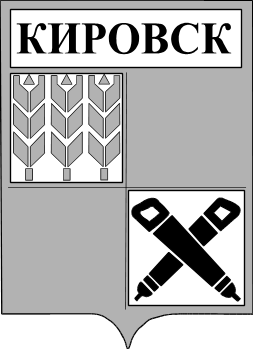 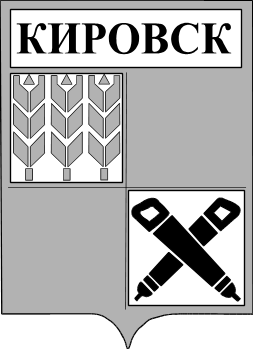 